Fill the tableFill the table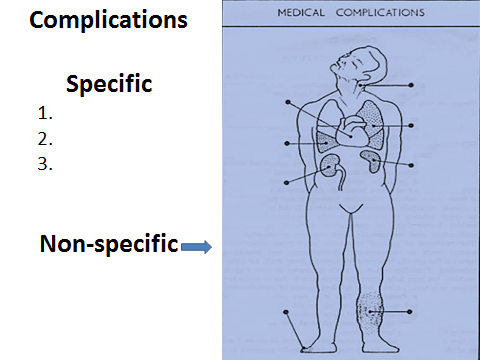 TyphoidParatyphi AParatyphi BEtiologySource of infectionMechanism of transmissionMain pathway of transmissionClinical classificationMethods of the diagnosticsPrevention